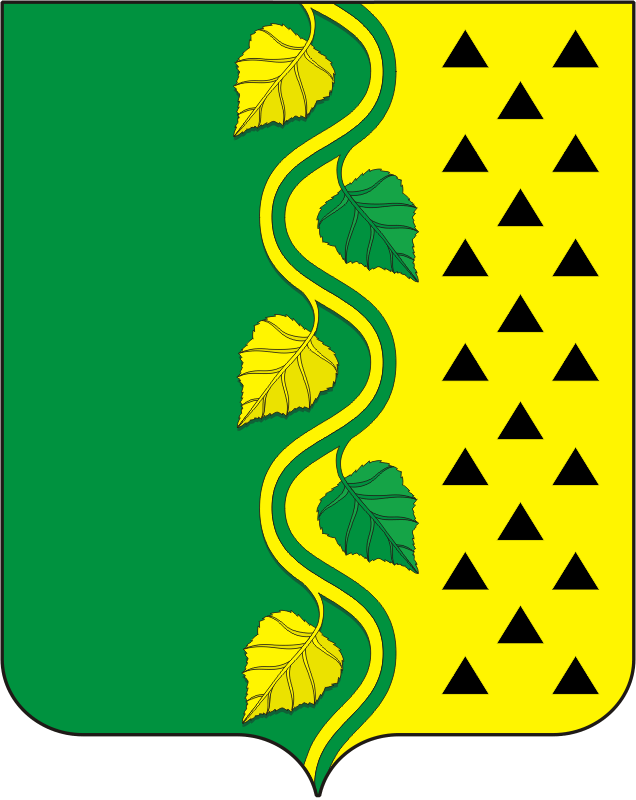   АДМИНИСТРАЦИЯ НОВОСОКУЛАКСКОГО СЕЛЬСОВЕТА                             САРАКТАШСКОГО РАЙОНА ОРЕНБУРГСКОЙ ОБЛАСТИ                                       ПОСТАНОВЛЕНИЕ  03.04.2017г		      село Новосокулак     		                        № 16-пОб утверждении требований к закупаемыммуниципальным органом отдельным видам товаров, работ,услуг (в том числе предельные цены товаров, работ, услуг)Во исполнение требований статьи 19 Федерального закона от 5 апреля 2013 года N 44-ФЗ "О контрактной системе в сфере закупок товаров, работ, услуг для обеспечения государственных и муниципальных нужд":1. Утвердить правила определения требований к закупаемым Администрацией муниципального образования Новосокулакский сельсовет Саракташского района Оренбургской области отдельным видам товаров, работ, услуг (в том числе предельные цены товаров, работ, услуг), согласно приложению.2. Утвердить требования к закупаемым Администрацией муниципального образования Новосокулакский сельсовет Саракташского района Оренбургской области отдельным видам товаров, работ, услуг, согласно приложению.2. Контроль за исполнением настоящего распоряжения оставляю за собой.3. Распоряжение вступает в силу после его официального опубликования, и распространяется на правоотношения возникшие с 1 января 2017 года.Глава администрации                                                                            А.Н. Гусак                                                                                                                                                 Приложение 1Требования к закупаемымАдминистрацией муниципального образования Новосокулакский сельсовет Саракташского района Оренбургской областиотдельным видам товаров, работ,услуг (в том числе предельныецены товаров, работ, услуг)(форма)Обязательный переченьотдельных видов товаров, работ, услуг, в отношении которыхопределяются требования к потребительским свойствам(в том числе качеству) и иным характеристикам(в том числе предельные цены товаров, работ, услуг)N п/пКод по ОКПДНаименование отдельного вида товаров, работ, услугТребования к потребительским свойствам (в том числе качеству) и иным характеристикам (в том числе предельные цены) отдельных видов товаров, работ, услугТребования к потребительским свойствам (в том числе качеству) и иным характеристикам (в том числе предельные цены) отдельных видов товаров, работ, услугТребования к потребительским свойствам (в том числе качеству) и иным характеристикам (в том числе предельные цены) отдельных видов товаров, работ, услугТребования к потребительским свойствам (в том числе качеству) и иным характеристикам (в том числе предельные цены) отдельных видов товаров, работ, услугТребования к потребительским свойствам (в том числе качеству) и иным характеристикам (в том числе предельные цены) отдельных видов товаров, работ, услугТребования к потребительским свойствам (в том числе качеству) и иным характеристикам (в том числе предельные цены) отдельных видов товаров, работ, услугN п/пКод по ОКПДНаименование отдельного вида товаров, работ, услугхарактеристикаединица измеренияединица измерениязначение характеристикизначение характеристикизначение характеристикиN п/пКод по ОКПДНаименование отдельного вида товаров, работ, услугхарактеристикакод по ОКЕИнаименованиезначение характеристикизначение характеристикизначение характеристикиN п/пКод по ОКПДНаименование отдельного вида товаров, работ, услугхарактеристикакод по ОКЕИнаименованиедолжности государственной гражданской службы Оренбургской областидолжности государственной гражданской службы Оренбургской областидолжности государственной гражданской службы Оренбургской областиN п/пКод по ОКПДНаименование отдельного вида товаров, работ, услугхарактеристикакод по ОКЕИнаименованиедолжности высшей группы должностей категории "Руководители"должности главной группы должностей категории "Руководители"должности, относящиеся к категориям "помощники (советники)", "специалисты" или "обеспечивающие специалисты"1234567891.26.20.11Компьютеры портативные массой не более  такие, как ноутбуки, планшетные компьютеры, карманные компьютеры, в том числе совмещающие функции мобильного телефонного аппарата, электронные записные книжки и аналогичная компьютерная техника.1.126.20.11.Машины вычислительные электронные цифровые портативные массой не более  для автоматической обработки данных (лэптопы, ноутбуки, сабноутбуки).Пояснения по требуемой продукции: планшетные компьютерыразмер экрана39ДюймНе более 10-Не более 10тип экранаматовый, глянцевый или антибликовый-матовый, глянцевый или антибликовыйвес166кгНе более 1-Не более 1тип процессораПредельное значение -центральное процессорное устройство 64 битное-Предельное значение -центральное процессорное устройство 64 битноечастота процессора2931ГигагерцНе более 1900-Не более 1900размер оперативной памяти2553ГигабайтНе более 4096-Не более 4096объем накопителя2553ГигабайтНе более 32-Не более 32тип жесткого дискаВозможные значения - SATA 2 или SATA 3-Возможные значения - SATA 2 или SATA 3оптический приводПредельное значение - поддерживаемые стандарты: DVD-ROM, DVD-Video, CD-ROM (mode1/mode2), CD-ROMA, CD-I, CD-DA, AudioCD, CD Etra, CD-TET, PhotoCD, VideoCD-Предельное значение - поддерживаемые стандарты: DVD-ROM, DVD-Video, CD-ROM (mode1/mode2), CD-ROMA, CD-I, CD-DA, AudioCD, CD Etra, CD-TET, PhotoCD, VideoCDналичие модулей Wi-Fi, Bluetooth, поддержки 3G (UMTS)наличие-наличиетип видеоадаптеравстроенный-встроенныйвремя работы356часНе более 16-Не более 16операционная системаПредельное значение - 64 разрядная версия-Предельное значение - 64 разрядная версияпредустановленное программное обеспечениенет-нетпредельная цена383рубльНе более 25 000,00-Не более 25 000,001.226.20.11.Машины вычислительные электронные цифровые портативные массой не более  для автоматической обработки данных (лэптопы, ноутбуки, сабноутбуки). Пояснения по требуемой продукции: ноутбукиразмер экрана39ДюймыНе более 17-Не более 17тип экранаматовый, глянцевый или антибликовыйматовый, глянцевый или антибликовыйвес166кгНе более 4-Не более 4тип процессораПредельное значение -центральное процессорное устройство 64 битное-Предельное значение -центральное процессорное устройство 64 битноечастота процессора2931ГигагерцНе более 3000-Не более 3000размер оперативной памяти2553ГигабайтНе более 8192-Не более 8192количество ядер796штукаНе более 4-Не более 4объем накопителя2553ГигабайтНе более 1 000 000-Не более 1 000 000тип жесткого дискаВозможные значения - SATA 2 или SATA 3-Возможные значения - SATA 2 или SATA 3оптический приводПредельное значение - поддерживаемые стандарты: DVD-ROM, DVD-Video, CD-ROM (mode1/mode2), CD-ROM   A, CD-I, CD-DA, Audio CD, CD E  tra, CD-TE  T, PhotoCD, Video CD-Предельное значение - поддерживаемые стандарты: DVD-ROM, DVD-Video, CD-ROM (mode1/mode2), CD-ROM   A, CD-I, CD-DA, Audio CD, CD E  tra, CD-TE  T, PhotoCD, Video CDналичие модулей Wi-Fi, Bluetooth, поддержки 3G (UMTS)наличие-наличиетип видеоадаптераГибридный-Гибридныйвремя работы356часНе более 8-Не более 8операционная системаПредельное значение -64 разрядная версия-Предельное значение -64 разрядная версияпредустановленное программное обеспечениеПредельное значение - офисный пакет,Включающий в себя: текстовый редактор, редактор таблиц,  персональный коммуникатор,  программа подготовки презентаций,  приложение для управления базами данных,  приложение для сбора данных и управления ими,  приложение для подготовки публикаций,  управление проектами,  просмотр и отбор информации из баз данных,  приложение для записи заметок и управления ими.-Предельное значение - офисный пакет,Включающий в себя: текстовый редактор, редактор таблиц,  персональный коммуникатор,  программа подготовки презентаций,  приложение для управления базами данных,  приложение для сбора данных и управления ими,  приложение для подготовки публикаций,  управление проектами,  просмотр и отбор информации из баз данных,  приложение для записи заметок и управления ими.предельная цена383рубльНе более 40 000,00-Не более 40 000,002.26.20.15Машины вычислительные электронные цифровые прочие, содержащие или не содержащие в одном корпусе одно или два из следующих устройств для автоматической обработки данных: запоминающие устройства, устройства ввода, устройства вывода. Пояснения по требуемой продукции: компьютеры персональные настольные, рабочие станции выводатип (моноблок/системный блок и монитор)Моноблок/ системный блок и монитор-Моноблок/ системный блок и мониторразмер экрана/монитора39дюймНе более 27-Не более 27тип процессораПредельное значение - центральное процессорное устройство 64 битное-Предельное значение - центральное процессорное устройство 64 битноечастота процессора2931ГигагерцНе более 3000-Не более 3000размер оперативной памяти2553ГигабайтНе более 8192-Не более 8192объем накопителя2553ГигабайтНе более 1 000-Не более 1 000тип жесткого дискаВозможные значения - SATA 2 или SATA 3-Возможные значения - SATA 2 или SATA 3оптический приводПредельное значение - поддерживаемые стандарты: DVD-ROM, DVD-Video, CD-ROM (mode1/mode2), CD-ROMA, CD-I, CD-DA, AudioCD, CD Etra, CD-TET, PhotoCD, VideoCD-Предельное значение - поддерживаемые стандарты: DVD-ROM, DVD-Video, CD-ROM (mode1/mode2), CD-ROMA, CD-I, CD-DA, AudioCD, CD Etra, CD-TET, PhotoCD, VideoCDтип видеоадаптераГибридный-Гибридныйоперационная системаПредельное значение- 64 разрядная версия-Предельное значение- 64 разрядная версияпредустановленное программное обеспечениеПредельное значение - офисный пакет, включающий в себя: текстовый редактор, редактор таблиц,  персональный коммуникатор,  программа подготовки презентаций,  приложение для управления базами данных,  приложение для сбора данных и управления ими,  приложение для подготовки публикаций,  управление проектами,  просмотр и отбор информации из баз данных,  приложение для записи заметок и управления ими.-Предельное значение - офисный пакет, включающий в себя: текстовый редактор, редактор таблиц,  персональный коммуникатор,  программа подготовки презентаций,  приложение для управления базами данных,  приложение для сбора данных и управления ими,  приложение для подготовки публикаций,  управление проектами,  просмотр и отбор информации из баз данных,  приложение для записи заметок и управления ими.предельная цена383рубльНе более 50 000,00-Не более 50 000,003.26.20.16Устройства ввода или вывода, содержащие или не содержащие в одном корпусе запоминающие устройства. Пояснения по требуемой продукции: принтеры, сканеры3.126.20.16Устройства ввода/вывода данных, содержащие или не содержащие в одном корпусе запоминающие устройства.Пояснения по требуемой продукции: сканерыТип: СканерМетод сканированияЛазерный -Лазерныйразрешение сканированияточек на дюймНе более 600x600-Не более 600x600цветностьЧерно-белый/ цветной-Черно-белый/ цветноймаксимальный форматА4-А4наличие дополнительных модулей и интерфейсовПредельное значение - наличие 1 порта стандарта USB 2.0; наличие сетевого порта с поддержкой работы на скоростях передачи данных 10/100/1000 Мбит/с.-Предельное значение - наличие 1 порта стандарта USB 2.0; наличие сетевого порта с поддержкой работы на скоростях передачи данных 10/100/1000 Мбит/с.Предельная цена383рубльНе более 15 000,00-Не более 15 000,003.226.20.16Устройства ввода/вывода данных, содержащие или не содержащие в одном корпусе запоминающие устройства.Пояснения по требуемой продукции: принтерыТип: ПринтерМетод печати Лазерный или струйный-Лазерный или струйныйразрешение печатиточек на дюймНе более 600х600-Не более 600х600цветностьЧерно-белый/цветной-Черно-белый/цветноймаксимальный форматА4-А4скорость печатиПредельное значение - скорость печати 18 стр/мин. черно-белого изображение-Предельное значение - скорость печати 18 стр/мин. черно-белого изображениеналичие дополнительных модулей и интерфейсовПредельное значение - наличие 1 порта стандарта USB 2.0; наличие сетевого порта с поддержкой работы на скоростях передачи данных 10/100/1000 Мбит/с. Наличие автоподатчика на 150 листов-Предельное значение - наличие 1 порта стандарта USB 2.0; наличие сетевого порта с поддержкой работы на скоростях передачи данных 10/100/1000 Мбит/с. Наличие автоподатчика на 150 листовПредельная цена383рубльНе более 20 000,00-Не более 20 000,004.26.30.11Аппаратура коммуникационная передающая с приемными устройствами. Пояснения по требуемой продукции: телефоны мобильныетип устройства (телефон/смартфон)телефон или смартфон--поддерживаемые стандартыВозможные значения - стандарты GSM 1900--операционная системаПредельное значение - 64 разрядная--время работыНе менее 24 часов--метод управления (сенсорный/кнопочный)Сенсорный или кнопочный--количество SIM-картНе более 2--наличие модулей и интерфейсов (Wi-Fi, Bluetooth, USB, GPS)4G LTE, Wi-Fi, Bluetooth, USB, GPS--стоимость годового владения оборудованием (включая договоры технической поддержки, обслуживания, сервисные договоры) из расчета на одного абонента (одну единицу трафика) в течение всего срока службыНе более 12 000,00--предельная цена383рубльне более 7,0 тыс.--5.29.10.21Средства транспортные с двигателем с искровым зажиганием, с рабочим объемом цилиндров не более 1500 см3, новыемощность двигателя251лошадиная силане более 200-не более 200комплектацияПолноразмерное запасное колесо – наличие.Количество дверей – не менее 5-Полноразмерное запасное колесо – наличиеКоличество дверей – не менее 5предельная цена383рубльне более 1,5 млн.-не более 1 млн.6.29.10.22Средства транспортные с двигателем с искровым зажиганием, с рабочим объемом цилиндров более 1500 см3, новыемощность двигателя251лошадиная силане более 200-не более 200комплектацияПолноразмерное запасное колесо – наличие.Количество дверей – не менее 5-Полноразмерное запасное колесо – наличиеКоличество дверей – не менее 5предельная цена383рубльне более 1,5 млн.-не более 1 млн.7.29.10.23Средства транспортные с поршневым двигателем внутреннего сгорания с воспламенением от сжатия (дизелем или полудизелем), новыемощность двигателя251лошадиная силане более 200-не более 200комплектацияПолноразмерное запасное колесо – наличие.Количество дверей – не менее 5-Полноразмерное запасное колесо – наличиеКоличество дверей – не менее 5предельная цена383рубльне более 1,5 млн.-не более 1 млн.8.29.10.24Средства автотранспортные для перевозки людей прочиемощность двигателя251лошадиная силане более 200-не более 200комплектацияПолноразмерное запасное колесо – наличие.Количество дверей – не менее 5-Полноразмерное запасное колесо – наличиеКоличество дверей – не менее 5предельная цена383рубльне более 1,5 млн.-не более 1 млн.9.29.10.30Средства автотранспортные для перевозки 10 или более человекмощность двигателя251лошадиная силане более 200-не более 200комплектацияПолноразмерное запасное колесо – наличие.Количество дверей – не менее 4-Полноразмерное запасное колесо – наличиеКоличество дверей – не менее 4предельная цена383рубльНе более 5 000 000,00 -Не более 5 000 000,0010.29.10.41Средства автотранспортные грузовые с поршневым двигателем внутреннего сгорания с воспламенением от сжатия (дизелем или полудизелем), новыемощность двигателя251лошадиная силаНе более 375-Не более 375комплектацияПолноразмерное запасное колесо - наличие-Полноразмерное запасное колесо - наличие11.29.10.42Средства автотранспортные грузовые с поршневым двигателем внутреннего сгорания с искровым зажиганием; прочие грузовые транспортные средства, новыемощность двигателя251лошадиная силаНе более 375-Не более 375комплектацияПолноразмерное запасное колесо - наличие-Полноразмерное запасное колесо - наличие12.29.10.43Автомобили-тягачи седельные для полуприцеповмощность двигателя251лошадиная силаНе более 700-Не более 700комплектацияПолноразмерное запасное колесо - наличие-Полноразмерное запасное колесо - наличие13.29.10.44Шасси с установленными двигателями для автотранспортных средствмощность двигателя251лошадиная силаНе более 700-Не более 700комплектацияПолноразмерное запасное колесо - наличие-Полноразмерное запасное колесо - наличие14.31.01.11Мебель металлическая для офисов. Пояснения по закупаемой продукции: мебель для сидения, преимущественно с металлическим каркасомматериал металл-металлобивочные материалыпредельное значение: искусственная кожа. Возможные значения: мебельный (искусственный) мех, искусственная замша (микрофибра), ткань, нетканые материалы-предельное значение: ткань. Возможные значения: нетканые материалы15.31.01.12Мебель деревянная для офисов. Пояснения по закупаемой продукции: мебель для сидения, преимущественно с деревянным каркасомматериал (вид древесины)возможные значения: древесина хвойных и мягколиственных пород: береза, лиственница, сосна, ель-возможные значения: древесина хвойных и мягколиственных пород: береза, лиственница, сосна, ельобивочные материалыпредельное значение: искусственная кожа. Возможные значения: мебельный (искусственный) мех, искусственная замша (микрофибра), ткань, нетканые материалы-предельное значение: ткань. Возможные значения: нетканые материалы16.49.32.11Услуги таксимощность двигателя автомобиля251лошадиная силане более 200-не более 200тип коробки передач автомобилямеханическая или автомат-механическая или автоматкомплектация автомобиляНе менее 5 дверей, полноразмерное запасное колесо - наличие-Не менее 5 дверей, полноразмерное запасное колесо - наличиевремя предоставления автомобиля потребителю355минутаНе более 20 минут-Не более 20 минут17.49.32.12Услуги по аренде легковых автомобилей с водителеммощность двигателя автомобиля251лошадиная силане более 200-не более 200тип коробки передачкоробка механическая или автомат-коробка механическая или автоматкомплектация автомобиляНе менее 5 дверей, полноразмерное запасное колесо - наличие-Не менее 5 дверей, полноразмерное запасное колесо - наличиевремя предоставления автомобиля потребителю356часНе более 5-Не более 518.61.10.30Услуги по передаче данных по проводным телекоммуникационным сетям. Пояснения по требуемым услугам: Предоставление доступа к сети Интернет и услуги связи по передаче данныхскорость канала передачи данных2545Мбит/сскорость передачи данных не менее 1 на станционном оборудовании-скорость передачи данных не менее 1 на станционном оборудованииДоля потерянных пакетов 0,05-0,0519.61.20.11Услуги подвижной связи общего пользования - обеспечение доступа и поддержка пользователя.Пояснения по требуемым услугам: оказание услуг подвижной радиотелефонной связи  тарификация услуги голосовой связи, доступа в информационно-телекоммуникационную сеть "Интернет" (лимитная/безлимитная)безлимитная--объем доступной услуги голосовой связи (минут), доступа в информационно-телекоммуникационную сеть "Интернет" (Гб)безлимит--доступ услуги голосовой связи (домашний регион, территория Российской Федерации, за пределами Российской Федерации - роуминг), доступ в информационно-телекоммуникационную сеть "Интернет" (Гб) (да/нет)да--20.77.11.10Услуги по аренде и лизингу легковых автомобилей и легких (не более 3,5 т) автотранспортных средств без водителя. Пояснения по требуемой услуге: услуга по аренде и лизингу легковых автомобилей без водителя;мощность двигателя автомобиля251лошадиная силане более 200--тип коробки передач автомобиляМеханическая или автомат--комплектация автомобиляПолноразмерное запасное колесо - наличие--Услуга по аренде и лизингу легких (до 3,5 т) автотранспортных средств без водителямощность двигателя251лошадиная силане более 200--тип коробки передачМеханическая или автомат--комплектацияПолноразмерное запасное колесо - наличие--21.58.29.13Обеспечение программное для администрирования баз данных на электронном носителе. Пояснения по требуемой продукции: системы управления базами данныхстоимость годового владения программным обеспечением (включая договоры технической поддержки, обслуживания, сервисные договоры) из расчета на одного пользователя в течение всего срока службы383рубль--Не более 100 000,00общая сумма выплат по лицензионным и иным договорам (независимо от вида договора), отчислений в пользу иностранных юридических и физических лицнет-нет22.58.29.21Приложения общие для повышения эффективности бизнеса и приложения для домашнего пользования, отдельно реализуемые. Пояснения по требуемой продукции: офисные приложениясовместимость с системами межведомственного электронного документооборота (МЭДО) (да/нет)да-даподдерживаемые типы данных, текстовые и графические возможности приложенияТекстовые, графические-Текстовые, графическиесоответствие Федеральному закону "О персональных данных" приложений, содержащих персональные данные (да/нет)да-да23.58.29.31Обеспечение программное системное для загрузки. Пояснения по требуемой продукции: средства обеспечения информационной безопасностииспользование российских криптоалгоритмов при использовании криптографической защиты информации в составе средств обеспечения информационной безопасности системНе ниже КриптоПро3.6-Не ниже КриптоПро3.6доступность на русском языке интерфейса конфигурирования средства информационной безопасностиРусский-Русский24.58.29.32Обеспечение программное прикладное для загрузки. Пояснения по требуемой продукции: системы управления процессами организацииподдержка и формирование регистров учета, содержащих функции по ведению бухгалтерской документации, которые соответствуют российским стандартам систем бухгалтерского учета--1С бухгалтерия1С зарплата и кадры25.61.90.10Услуги телекоммуникационные прочие. Пояснения по требуемым услугам: оказание услуг по предоставлению высокоскоростного доступа в информационно-телекоммуникационную сеть "Интернет"максимальная скорость соединения в информационно-телекоммуникационной сети "Интернет".2545Мбит/сНе более 100-Не более 100